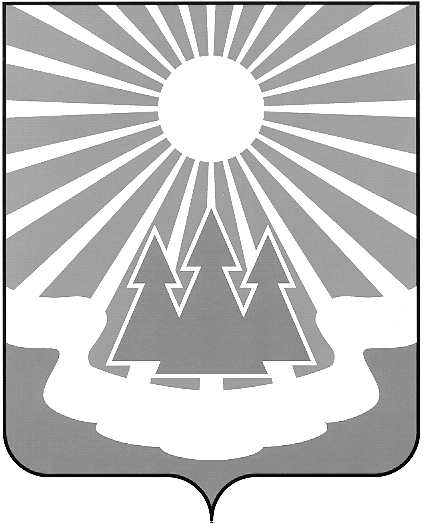 Администрация
муниципального образования
«Светогорское городское поселение»
Выборгского района Ленинградской областиПОСТАНОВЛЕНИЕВ соответствии со ст.179 Бюджетного кодекса РФ, руководствуясь Постановлением администрации от 12.09.2013 №255 «Об утверждении Порядка разработки, реализации и оценки эффективности муниципальных программ МО «Светогорское городское поселение»  (в ред. пост. от 30.09.2013 №265, 15.10.2015 №384), администрация МО "Светогорское городское поселение"П О С Т А Н О В Л Я Е Т:Внести в муниципальную программу «Повышение уровня благоустройства территорий населенных пунктов МО «Светогорское городское поселение», утвержденную постановлением администрации от 25.10.2013 № 323 «Об утверждении муниципальной программы «Повышение уровня благоустройства территорий населенных пунктов 
МО «Светогорское городское поселение» (в редакции постановлений от 27.11.2013 № 371, 
от 25.02.2014 № 61, от 30.04.2014 № 148, от  05.06.2014 № 187, от 24.06.2014 № 198, 
от 07.07.2014 № 225, от 26.08.2014 № 280, от 17.11.2014 № 395, от 03.12.2014 № 417, 
от 22.12.2014 № 454, от 21.01.2015 № 24, от 25.02.2015 № 49, от 01.04.2015 № 90, от 06.05.2015 
№ 153, от 08.06.2015 № 192, от 20.08.2015 № 314, от 22.09.2015 № 348, 24.12.2015 № 498, 
от 30.12.2015 № 517, №122 от 15.03.2016 от 14.04.2016 №185, от 02.06.2016 № 270, от 24.08.2016 № 487, от 09.11.2016 № 612, от 15.12.2016 № 720, от 27.12.2016 № 762, от 26.01.2017 №64, 
от 14.02.2017 № 85, от 16.05.2017 № 237, от 30.06.2017 № 347, от 20.07.2017 № 378, от 09.08.2017 № 425) (далее Программа) следующие изменения:1.1. В Паспорте Программы в позиции «Объемы бюджетных ассигнований муниципальной программы» и в Разделе 9 «Ресурсное обеспечение Программы» Программы:1.1.1. В предложении «Всего на реализацию программных мероприятий предусмотрено выделение денежных средств – 286 408,255 тыс.руб., из них: бюджет РФ – 6 200,000 тыс. руб.; бюджет ЛО – 25 367,000 тыс.руб., бюджет МО – 254 711,255 тыс.руб., иные источники дохода (пожертвования) – 130,000 тыс. руб. в том числе по годам:» цифру «286 408,255» заменить на цифру «286 339,018», цифру «6 200,000» заменить на цифру «6 155,468», цифру «25 367,000» заменить на цифру «25 545,822», цифру «254 711,255» заменить на цифру «254 507,728».1.1.2. В предложении «2017 год – 85 468,399 тыс.руб., из них: бюджет РФ – 6 200,000 тыс. руб.; бюджет ЛО – 17 929,400 тыс.руб., бюджет МО – 61 338,999 тыс.руб.» цифру «85 468,399» заменить на цифру «85 399,162», цифру «6 200,000» заменить на цифру «6 155,468», цифру «17 929,400» заменить на цифру «18 108,222», цифру «61 338,999» заменить на цифру «61 135,472».1.2. В плане реализации мероприятий муниципальной программы «Повышение уровня благоустройства территорий населенных пунктов МО "Светогорское городское поселение"»:1.2.1. В пункте 2 цифру «21 052,700» заменить на цифру «20 983,463», цифру «6 200,000» заменить на «6 155,468», цифру «13 800,000» заменить на цифру «13 778,822», цифру «1 052,700» заменить на цифру «1 049,173».1.2.2. В пункте «Итого» цифру «85 468,399» заменить на цифру «85 399,162», цифру «6 200,000» заменить на цифру «6 155,468», цифру «17 929,400» заменить на цифру 
«18 108,222», цифру «61 338,999» заменить на цифру «61 135,472».1.2.3. В пункте «Всего по Программе» цифру «286 408,255» заменить на цифру «286 339,018».1.3. В плане реализации мероприятий подпрограммы «Повышение уровня благоустройства территорий населенных пунктов МО "Светогорское городское поселение"»:1.3.1. В пункте 4.2.4. мероприятие «Выполнение работ по устройству уличного освещения по адресу: г. Светогорск ул. Гарькавого д. 8» заменить на «Выполнение работ по устройству уличного освещения по адресу: г. Светогорск ул. Спортивная д. 12».1.3.2. В пункте 5.1.7. в мероприятии «Ремонт участка асфальтового покрытия автомобильной дороги по адресу: г. Светогорск ул. Заводская  (от пересечения с ул. Победы до поворота на базу ООО «Проксима +»)» цифру «1 011,400» заменить на цифру «996 229», цифру «751,400» заменить на цифру «747,171», цифру «260,000» заменить на цифру «249,058».1.3.3. В пункте 5.1.9. в строке «2017» цифру «28,599» заменить на цифру «43,770».1.4. В Паспорте подпрограммы «Формирование комфортной городской среды» позицию «Объемы ассигнований Подпрограммы (по годам реализации и в разрезе источников финансирования)» изложить в следующей редакции:20 983 463 (двадцать миллионов девятьсот восемьдесят три тысячи четыреста шестьдесят три) рубля 00 копеек. Источниками финансирования Подпрограммы являются:19 934 290 (девятнадцать миллионов девятьсот тридцать четыре тысячи двести девяносто) рублей 00 копеек - средства бюджета Российской федерации и средства бюджета Ленинградской области.1 049 173 (один миллион сорок девять тысяч сто семьдесят три) рубля 00 копеек -  средства бюджета МО «Светогорское городское поселение»;В том числе:1. На мероприятия по благоустройству дворовых территорий – 14 000 951 (четырнадцать миллионов девятьсот пятьдесят один) рубль 00 копеек, из них:- 13 300 904 (тринадцать миллионов триста тысяч девятьсот четыре) рубля 00 копеек - средства бюджета Ленинградской области.- 700 047 (семьсот тысяч сорок семь) рублей 00 копейки - средства бюджета МО «Светогорское городское поселение»;2. На мероприятия по обустройству общественной территории – 6 982 512 (шесть миллионов девятьсот восемьдесят две тысячи пятьсот двенадцать) рублей 00 копейки, из них:- 6 633 386 (шесть миллионов шестьсот тридцать три тысячи триста восемьдесят шесть) рублей 00 копеек - средства бюджета Ленинградской области;- 349 126 (триста сорок девять тысяч сто двадцать шесть) рублей 00 копейки - средства бюджета МО «Светогорское городское поселение».1.5. В плане реализации мероприятий подпрограммы «Формирование комфортной городской среды»:1.5.1. В пункте 1 цифру «14 035,100» заменить на цифру «14 000,951», цифру «13 333,300» заменить на цифру «13 300,904», цифру «701,800» заменить на цифру «700,047».1.5.2. В пункте 1.1. название мероприятия заменить на «Благоустройство дворовой территории по адресу: г. Светогорск ул. Красноармейская д. 26. (предусмотрено трудовое участие заинтересованных лиц)», цифру «7 205,204» заменить на цифру «6 795,747», цифру «6 488,356» заменить на цифру «6 455,960», цифру «341,540» заменить на «399,787».1.5.3. В пункте 1.2. название мероприятия заменить на «Благоустройство дворовой территории по адресу: г. Светогорск ул. Победы д. 21 (предусмотрено трудовое участие заинтересованных лиц)».1.5.4. В пункте 2 и 2.1. цифру «7 017,600» заменить на цифру «6 982,512», цифру «6 666,700» заменить на цифру «6 633,386», цифру «350,900» заменить на цифру «349,126».1.5.5. В пункте «Итого» цифру «21 052,700» заменить на цифру «20 983,463», цифру «20 000,000» заменить на цифру «19 934,290», цифру «1 52,700» заменить на цифру «1 049,173».2. Опубликовать настоящее постановление в газете «Вуокса» и разместить на официальном сайте МО «Светогорское городское поселение» www.mo-svetogorsk.ru. 3. Контроль за исполнением настоящего постановления возложить на заместителя главы администрации Ренжина А.А. Глава администрации								С.В. ДавыдовИсполнитель: Л.А. АндрееваСогласовано:  Л.А. Андреева	А.А. Ренжин	Н.В. Ковшарь	Г.Е. Горюнова	Н.Л. ЗахароваРазослано:  в дело, ОГХ, СФ, СЭР МЗ, СБУ, ОУИ, пресс-центр «Вуокса», сайт, регистр МНПА№О внесении изменений в постановление администрации от 25.10.2013 № 323 
«Об утверждении муниципальной программы «Повышение уровня благоустройства территорий населенных пунктов МО «Светогорское городское поселение»О внесении изменений в постановление администрации от 25.10.2013 № 323 
«Об утверждении муниципальной программы «Повышение уровня благоустройства территорий населенных пунктов МО «Светогорское городское поселение»О внесении изменений в постановление администрации от 25.10.2013 № 323 
«Об утверждении муниципальной программы «Повышение уровня благоустройства территорий населенных пунктов МО «Светогорское городское поселение»О внесении изменений в постановление администрации от 25.10.2013 № 323 
«Об утверждении муниципальной программы «Повышение уровня благоустройства территорий населенных пунктов МО «Светогорское городское поселение»О внесении изменений в постановление администрации от 25.10.2013 № 323 
«Об утверждении муниципальной программы «Повышение уровня благоустройства территорий населенных пунктов МО «Светогорское городское поселение»О внесении изменений в постановление администрации от 25.10.2013 № 323 
«Об утверждении муниципальной программы «Повышение уровня благоустройства территорий населенных пунктов МО «Светогорское городское поселение»